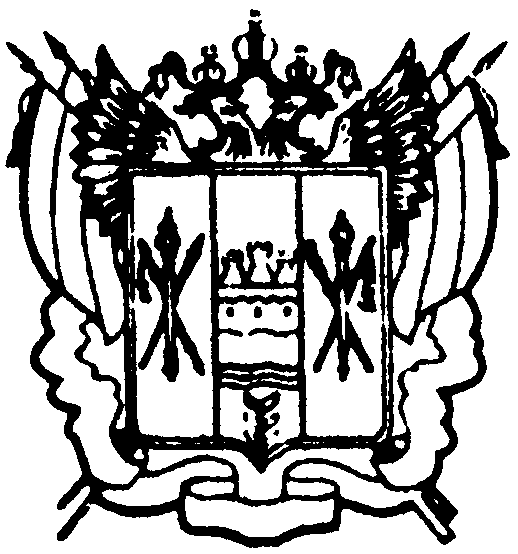 АДМИНИСТРАЦИЯ ЦИМЛЯНСКОГО РАЙОНАПОСТАНОВЛЕНИЕ23.04.2018г.                                          № 215                                       г. ЦимлянскОб утверждении перечня предприятий и видов работ для отбывания обязательных и исправительных работ в Цимлянском районе в 2018 году	В соответствии со статьями 49, 50 Уголовного кодекса Российской Федерации, статьей 25 Уголовно - исполнительного кодекса Российской Федерации, статьей 32.13 Кодекса об административных правонарушениях Российской Федерации, представления прокуратуры Цимлянского района «Об устранении требований законодательства об отбывании наказания» от 20.03.2018 № 7-30-2018ПОСТАНОВЛЯЮ:	1. Утвердить перечень предприятий и виды работ для отбывания обязательных работ в Цимлянском районе в 2018 году, согласно приложению №1.	2. Утвердить перечень предприятий и виды работ для отбывания исправительных работ в Цимлянском районе в 2018 году, согласно приложению №2.3. Признать утратившим силу постановление Администрации Цимлянского района от 29.12.2017 № 846 «Об утверждении перечня предприятий и видов работ для отбывания обязательных и исправительных работ в Цимлянском районе в 2018 году».4. Контроль за выполнением постановления возложить на заместителя Главы Администрации Цимлянского района по экономике и финансовым вопросам. Исполняющий обязанности ГлавыАдминистрации Цимлянского района                                              А.И.ВысочинПостановление вносит отдел экономического прогнозирования и закупок Администрации районаПриложение №1 к постановлениюАдминистрации районаот 23.04.2018 № 215Перечень предприятий и виды работ для отбывания обязательных работ в Цимлянском районе в 2018 году.Верно: управляющий делами                                                          Н.Н. БурунинаПриложение №2 к постановлениюАдминистрации районаот 23.04.2018 № 215Перечень предприятий и виды работ для отбыванияисправительных работ в Цимлянском районе в 2018 году.Верно: управляющий делами                                                                Н.Н. Бурунина№ п/пУчреждение, осуществляющее контроль за выполнением осужденными определенных для них работОбъект работВид работ1.Администрация Красноярского сельского поселениятерритория муниципальных объектов Красноярского сельского поселенияУборка, озеленение и благоустройство Красноярского сельского поселения, парков, скверов, улиц2.Администрация Новоцимлянского сельского поселениятерритория муниципальных объектов Новоцимлянского сельского поселенияУборка, озеленение и благоустройство Новоцимлянского сельского поселения, парков, скверов, улиц3.Администрация Калининского сельского поселениятерритория муниципальных объектов Калининского сельского поселенияУборка, озеленение и благоустройство Калининского сельского поселения, парков, скверов, улиц4.Администрация Саркеловского сельского поселениятерритория муниципальных объектов Саркеловского сельского поселенияУборка, озеленение и благоустройство Саркеловского сельского поселения, парков, скверов, улиц5.Администрация Маркинского сельского поселениятерритория муниципальных объектов Маркинского сельского поселенияУборка, озеленение и благоустройство Маркинского сельского поселения, парков, скверов, улиц6.Администрация Лозновского сельского поселениятерритория муниципальных объектов Лозновского сельского поселенияУборка, озеленение и благоустройство Лозновского сельского поселения, парков, скверов, улиц7.Администрация Цимлянского городского поселениятерритория муниципальных объектов Цимлянского городского поселенияУборка, озеленение и благоустройство Цимлянского городского поселения, парков, скверов, улиц8.Администрация Цимлянского районатерритория муниципальных объектов Цимлянского районаУборка, озеленение и благоустройство объектов Цимлянского районаНаименованиеорганизации(объекта)Исправительные работыИсправительные работыКоличестворабочих местВид работы1. ЗАО «Антоновское»1Благоустройство территории2. ООО «Новоцимлянское-Руслан»2Благоустройство территории3. ИП Швецов О.Г.1Благоустройство территории4. АО «ЦСМЗ»2Благоустройство территории5. АО им. Ленина2Благоустройство территории6. ОАО «Цимлянский рынок»1Благоустройство территории7. ИП Сапонова Т.А.1Благоустройство территории8. ООО «Цимлянское»1Благоустройство территории9. СПК «Степной»1Благоустройство территории10. ИП Гулин А.Ю.1Благоустройство территории11. ИП Маркина Л.П.1Благоустройство территории12. ООО «Меркурий»3Благоустройство территории13. ЗАО «Приют»1Благоустройство территории14. ООО «Коммунальщик»1Благоустройство территории15. ООО «Земля»1Благоустройство территории16. ООО «Камышевское»1Благоустройство территории17.ОАО «Цимлянские вина»2Благоустройство территории18. ООО «Цимлянский мясокомбинат»1Благоустройство территории19. ООО «Меридиан»1Благоустройство территории20. ОАО «Цимлянскхлебопродукт»1Благоустройство территории21. УФПС Ростовской области – филиал ФГУП «Почта России» Волгодонской почтамт3Благоустройство территории22. ООО «Южно-Цимлянское»1Благоустройство территории23. ООО «Ница»1Благоустройство территории24.ООО «Полевод»1Благоустройство территории25. ООО «Тихий Дон»1Благоустройство территории26. ООО «Цимлянская ИПС»1Благоустройство территории27. ООО «Надежда»1Благоустройство территории28. ООО «Новоцимлянское»1Благоустройство территории29.ООО «Алена»1Благоустройство территории30.ООО «Цимлянскагропромтранс»1Благоустройство территории31. ИП Зубова Н.Е.1Благоустройство территории32. ИП Назаров А.Н.1Благоустройство территории33. ИП Политов Ю.В.1Благоустройство территории34. ИП Кустов А.С.1Благоустройство территории35. ИП Свинарев М.А.1Благоустройство территории36. МУП «Лозновский коммунальщик»1Благоустройство территории37. ООО «Цимлянская строительная компания»1Благоустройство территории38. ООО «Островное»2Благоустройство территории39. ИП Бажанов С.Ю.1Благоустройство территории40. ООО «Агат»5Благоустройство территории41. ИП Быстрицкий Р.Ф.1Благоустройство территории42. ООО «Дары Дона»2Благоустройство территории43. ИП Шпотов В.И.1Благоустройство территории44. ООО «Авангард»1Благоустройство территории